Nauka zdalna - materiały dla kl. 5Bna dzień: 02.04.2020JĘZYK POLSKITemat: Po stracie córki – porozmawiajmy o uczuciach matki. 
1. Zapoznaj się z mitem w podręczniku – str. 208-210.2. Odpowiedz na pytania:- Kto jest główną postacią w micie?
- W jakim momencie poznajemy Demeter?
- Kto był sprawcą tragedii matki?- Gdzie zniknęła Persefona?- Co stało się na ziemi, kiedy bogini urodzaju wpadła w rozpacz?- W jaki sposób Dzeus zareagował, by ratować sytuację?- Co wymyślił Hades, aby Persefona musiała do niego wracać co roku na trzy miesiące?- Jak Demeter okazywała swoją radość, kiedy odzyskiwała córkę, a co się działo, kiedy musiała się z nią żegnać?Temat: Jak starożytni Grecy tłumaczyli zmienność pór roku?1. Notatka:Grecy wierzyli, że gdy Persefona jest w podziemiach, Demeter jest smutna, a niebo płacze razem z nią kroplami deszczu. Gdy Persefona wraca do matki, Demeter jest szczęśliwa, razem z nią cieszy się cała przyroda: słońce świeci, ptaki śpiewają, wszystko rozkwita. Po wiośnie i lecie następuje jesień i zima, ponieważ Kora – Persefona wraca do podziemi, a Demeter jest smutna tak, jak i cała przyroda.2. Uporządkuj punkty planu i wpisz do zeszytu:- Rozpacz Demeter. 
- Rozmowa Demeter z Heliosem.- Zabawa Kory na kwiecistej łące.- Porwanie Kory przez Hadesa. 
- Rozmyślania boginki nad losem pachnącego Narcyza. - Pomoc matki bogów – Rei. - Poszukiwanie Kory przez matkę.- Wyrok Zeusa.- Zerwanie kwiatu.- Przybycie Demeter na Olimp.
- Gniew pani urodzajów. - Radość matki i córki. 
3. Uzupełnij tabelkę:MUZYKATemat: Folklor naszych sąsiadów. Folklor – powtórzenie.muzyczny krajów sąsiadujących z Polską1. Posłuchajcie piosenki pt: „Tańcuj, tańcuj”.www.youtube.com/watch?v=aIiILTTOhbYPiosenka „Tancuj, tancuj” to słowacka piosenka ludowa. Popularne tańce słowackie to hajduk i zbójnicki.2. W Czechach najpopularniejszym tańcem jest polka. To wesoły, skoczny taniec w metrum 2/4www.youtube.com/watch?v=ZjwwPzOiY-Y3. Na Ukrainie popularne są Dumy – czyli nastrojowe, wolne pieśni wykonywane przy akompaniamencie bandury.www.youtube.com/watch?v=tZT7LlR7kLwPopularny jest również kozakwww.youtube.com/watch?v=sudbr6NPt-E4. Do najsłynniejszych utworów ludowych Rosji należą czastuszki. Krótkie, żartobliwe piosenki o tanecznym charakterze– np. piosenka Żuraw – którą zaśpiewamy po powrocie do szkoły :)Wytłuszczony tekst zapiszcie w zeszytach.Miłego dnia MB :)MATEMATYKATemat:  Własności trapezów.Obejrzyj filmhttps://www.youtube.com/watch?v=8wzW7_KOKGkPrzepisz do zeszytuTrapez – czworokąt, który ma co najmniej jedną parę boków równoległych.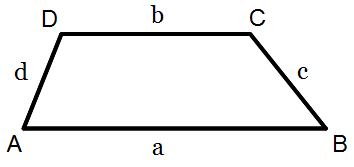 a i b – podstawy ( boki równoległe)c i d - ramionaTrapez prostokątny – jedno z ramion jest prostopadłe do podstaw.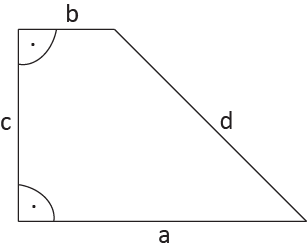 Trapez równoramienny – ramiona mają jednakową długość.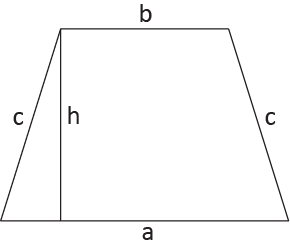 Zeszyt ćwiczeń str. 64Podręcznik str.131 zad.1RELIGIATemat: elementy Mszy świętej Na podstawie tekstu chwała na wysokości Bogu https://dziedzictwo.ekai.pl/@@chwala_na_wysokosci_bogu uzupełnij https://learningapps.org/9659007 na podstawie https://adonai.pl/modlitwy/?id=108 uzupełnij https://learningapps.org/display?v=pxokk1x7a20 Zachowanie i postępowanie DemeterUczucia i przeżycia DemeterŁzy gorzkie padają jej z oczu.Idzie dniem i nocą, nie znajdując snu ni wytchnienia.Szuka córki, rani stopy o ostre kamienie.Rzuca klątwę na ziemię.Ukrywa się w swojej samotni. Ulega namowom Hermesa i podąża na Olimp.